Online Supplemental ContentBrett BL, Kerr ZY, Chandran A et al; A dominance analysis of subjective cognitive difficulties comorbidities in professional football players with and without a diagnosis of MCISupplemental Figure 1. STROBE diagram of eligibility and enrollment Supplementary Table 1. Missingness for individual variables of interestSupplementary Table 2. Sensitivity analyses including participants with self-reported diagnosis of dementia for multivariable models of all comorbid contributing factors with general cognition and emotional and behavioral dyscontrolSupplementary Table 3. Bootstrap dominance analysis results of SCD-associated factors and self-report general cognition in MCI groupSupplementary Table 4. Bootstrap dominance analysis results of SCD-associated factors and self-report general cognition in non-MCI groupSupplementary Table 5. Bootstrap dominance analysis results of SCD-associated factors and self-report emotional and behavioral dyscontrol in MCI groupSupplementary Table 6. Bootstrap dominance analysis results of SCD-associated factors and self-report emotional and behavioral dyscontrol in non-MCI groupSupplemental Figure 1. STROBE diagram of eligibility and enrollment 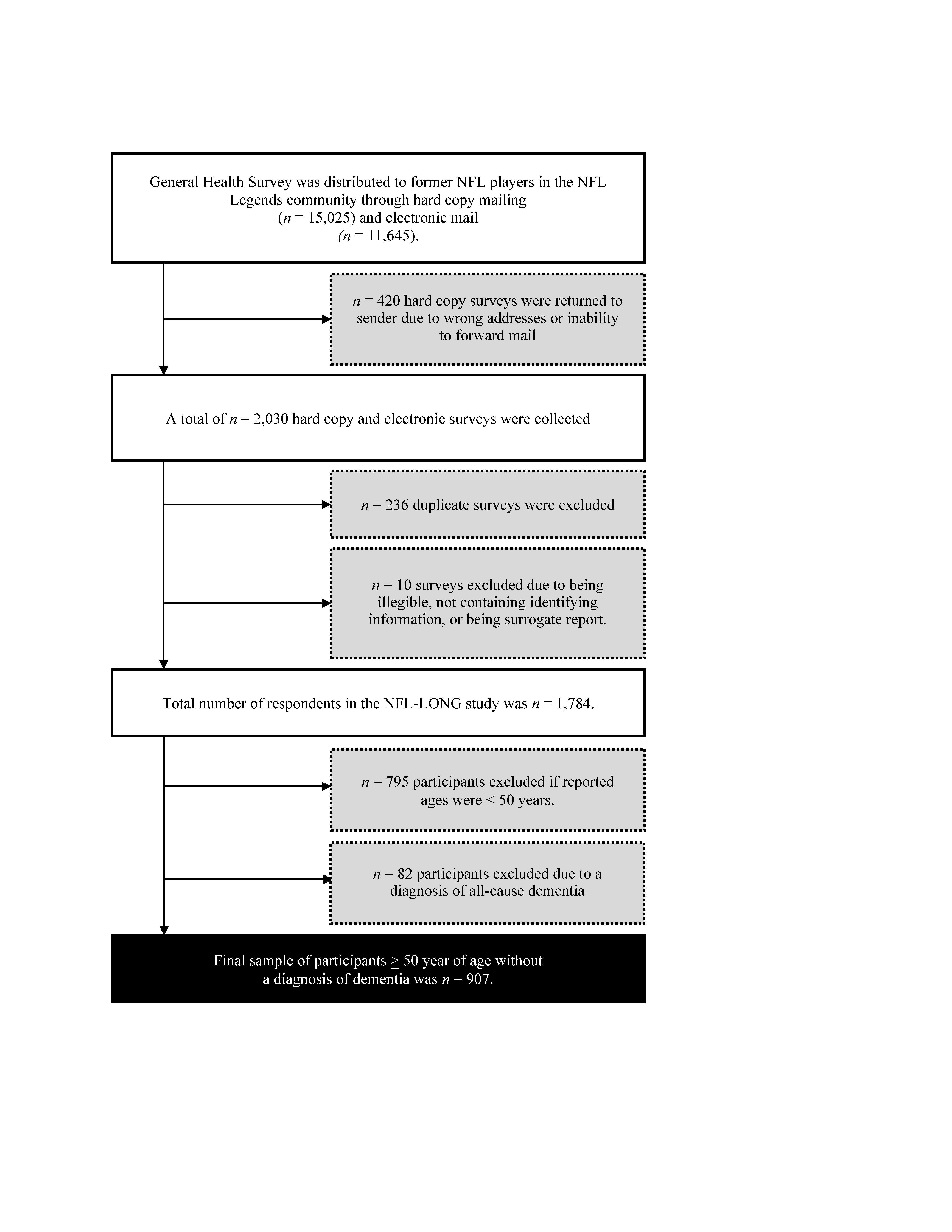 Supplemental Table 1. Missingness for individual variables of interest Supplementary Table 2. Sensitivity analyses including participants with self-reported diagnosis of dementia for multivariable models of all comorbid contributing factors with general cognition and emotional and behavioral dyscontrol B=unstandardized beta coefficient; SE=standard error; β=standardized coefficient; social=Ability to Participate in Social Roles and Activities; education 1 unit increase= increase in education level from below bachelor’s degree, bachelor’s degree, and professional degree; concussion history 1 unit increase=increase in concussion history group from 0, 1-2, 3-5, 6-9, and 10+; Depression, Sleep Disturbance, Pain Interference, Anxiety, and Ability to Participate in Social Roles and activities 1 unit increase = 1 T-score point change. Stress-Related Events =Social Readjustment Rating Scale (SRRS), 1 unit=1 point increase on the SRRS; Higher T-scores on the Anxiety, Depression, Sleep Disturbance, and Pain Interference indicate greater (i.e., poorer) dysfunction in that area. Higher T-scores on the Ability to Participate in Social Roles and Activities inventory indicated higher levels (i.e., better) of function on these domainsSupplemental Table 3. Bootstrap dominance analysis results of SCD-associated factors and self-report general cognition in MCI group Dij= reflects the original dominance analysis result (1=factori dominates factorj, 0=factorj dominates factori, 0.5=dominance cannot be established); mDij =mean of dominance for Dij for bootstrap samples (1=perfect agreement with expected level of dominance where factori dominates factorj; SE.Dij=standard error for bootstrap samples; Pij=proportion of bootstrap samples where factori dominates factorj); Pji(proportion of bootstrap samples where factorj dominates factori); Pnoij=proportion of bootstrap samples where dominance cannot be established; Rep=proportion of bootstrap samples in which original dominance is replicated. ConHx=concussion history; LifeEvents= Stress-related events from the Social Readjustment Rating Scale; SleepDstr=Sleep DisturbanceSupplemental Table 4. Bootstrap dominance analysis results of SCD-associated factors and self-report general cognition in non-MCI groupDij= reflects the original dominance analysis result (1=factori dominates factorj, 0=factorj dominates factori, 0.5=dominance cannot be established); mDij =mean of dominance for Dij for bootstrap samples (1=perfect agreement with expected level of dominance where factori dominates factorj; SE.Dij=standard error for bootstrap samples; Pij=proportion of bootstrap samples where factori dominates factorj); Pji(proportion of bootstrap samples where factorj dominates factori); Pnoij=proportion of bootstrap samples where dominance cannot be established; Rep=proportion of bootstrap samples in which original dominance is replicated. ConHx=concussion history; LifeEvents= Stress-related events from the Social Readjustment Rating Scale; SleepDstr=Sleep DisturbanceSupplemental Table 5. Bootstrap dominance analysis results of SCD-associated factors and self-report emotional and behavioral dyscontrol in MCI group Dij= reflects the original dominance analysis result (1=factori dominates factorj, 0=factorj dominates factori, 0.5=dominance cannot be established); mDij =mean of dominance for Dij for bootstrap samples (1=perfect agreement with expected level of dominance where factori dominates factorj; SE.Dij=standard error for bootstrap samples; Pij=proportion of bootstrap samples where factori dominates factorj); Pji(proportion of bootstrap samples where factorj dominates factori); Pnoij=proportion of bootstrap samples where dominance cannot be established; Rep=proportion of bootstrap samples in which original dominance is replicated. ConHx=concussion history; LifeEvents= Stress-related events from the Social Readjustment Rating Scale; SleepDstr=Sleep DisturbanceSupplemental Table 6. Bootstrap dominance analysis results of SCD-associated factors and self-report emotional and behavioral dyscontrol in non-MCI group  Dij= reflects the original dominance analysis result (1=factori dominates factorj, 0=factorj dominates factori, 0.5=dominance cannot be established); mDij =mean of dominance for Dij for bootstrap samples (1=perfect agreement with expected level of dominance where factori dominates factorj; SE.Dij=standard error for bootstrap samples; Pij=proportion of bootstrap samples where factori dominates factorj); Pji(proportion of bootstrap samples where factorj dominates factori); Pnoij=proportion of bootstrap samples where dominance cannot be established; Rep=proportion of bootstrap samples in which original dominance is replicated. ConHx=concussion history; LifeEvents= Stress-related events from the Social Readjustment Rating Scale; SleepDstr=Sleep DisturbanceVariablen(%)Depression28 (3.1%)Sleep Disturbance76  (8.4%)Concussion History0 (0.0%)Pain Interference21 (2.3%)Anxiety41 (4.5%)Education 0 (0.0%)Fatigue62 (6.8%)Stress-Related Events 0 (0.0%)Social Roles/Activities14 (1.5%)Cognition23 (2.5%)Emotional and Behavioral Dyscontrol 22 (2.4%)CognitionBSEβp-valueDepression -0.010.08-0.020.876Sleep Disturbance-0.030.06-0.030.644Concussion History-0.200.33-0.030.545Pain Interference0.040.060.040.585Anxiety-0.220.07-0.300.003Education-0.150.60-0.010.806Fatigue-0.140.07-0.190.039Stress-Related Events<0.01<0.010.070.186Social 0.240.080.250.004Emotional and Behavioral Dyscontrol  Emotional and Behavioral Dyscontrol  Emotional and Behavioral Dyscontrol  Depression 0.040.100.040.685Sleep Disturbance0.100.080.070.190Concussion History0.110.410.010.792Pain Interference0.080.080.070.319Anxiety0.440.090.44<.001Education1.360.760.090.074Fatigue0.050.080.050.534Stress-Related Events<0.01<0.010.060.258Social -0.150.10-0.120.132dominanceFactoriFactorjDijmDijSE.DijPijPji PnoijRepcompleteAnxietyFatigue0.50.670.340.440.110.440.44completeAnxietySocial10.770.270.560.020.420.56completeAnxietyDepression10.900.230.810.020.170.81completeAnxietyPain10.910.190.830.000.170.83completeAnxietySleepDstr10.970.130.930.000.070.93completeAnxietyConHx10.980.110.950.000.050.95completeAnxietyEducation10.970.110.950.000.050.95completeAnxietyLifeEvents10.970.110.950.000.060.95completeFatigueSocial10.670.370.500.160.340.50completeFatigueDepression10.720.270.460.020.510.46completeFatiguePain10.860.230.720.000.280.72completeFatigueSleepDstr10.870.220.750.000.250.75completeFatigueConHx10.860.220.730.000.270.73completeFatigueEducation10.880.210.760.000.240.76completeFatigueLifeEvents10.880.220.750.000.250.75completeSocialDepression0.50.540.210.130.050.820.82completeSocialPain10.820.240.650.010.340.65completeSocialSleepDstr10.800.250.590.000.410.59completeSocialConHx10.780.250.570.000.440.57completeSocialEducation10.800.250.590.000.410.59completeSocialLifeEvents10.790.250.570.000.430.57completeDepressionPain0.50.550.150.100.000.900.90completeDepressionSleepDstr0.50.600.200.190.000.810.81completeDepressionConHx0.50.600.200.190.000.810.81completeDepressionEducation0.50.610.210.220.000.780.78completeDepressionLifeEvents0.50.600.200.200.000.800.80completePainSleepDstr0.50.490.110.020.030.950.95completePainConHx0.50.510.050.010.000.990.99completePainEducation0.50.510.080.030.000.970.97completePainLifeEvents0.50.500.080.020.010.980.98completeSleepDstrConHx0.50.570.190.150.010.840.84completeSleepDstrEducation0.50.580.210.180.020.800.80completeSleepDstrLifeEvents0.50.570.210.160.030.800.80completeConHxEducation0.50.490.150.040.050.910.91completeConHxLifeEvents0.50.480.130.010.060.930.93completeEducationLifeEvents0.50.480.180.040.080.880.88conditionalAnxietyFatigue10.700.410.630.220.150.63conditionalAnxietySocial10.860.300.780.070.140.78conditionalAnxietyDepression10.930.220.890.030.080.89conditionalAnxietyPain10.980.090.970.000.030.97conditionalAnxietySleepDstr10.990.090.970.000.030.97conditionalAnxietyConHx10.990.080.970.000.030.97conditionalAnxietyEducation10.990.080.980.000.020.98conditionalAnxietyLifeEvents10.990.080.970.000.030.97conditionalFatigueSocial10.680.410.580.220.200.58conditionalFatigueDepression10.760.350.630.120.250.63conditionalFatiguePain10.920.190.850.000.150.85conditionalFatigueSleepDstr10.930.180.860.000.140.86conditionalFatigueConHx10.930.180.850.000.150.85conditionalFatigueEducation10.930.170.860.000.140.86conditionalFatigueLifeEvents10.930.180.850.000.150.85conditionalSocialDepression0.50.570.340.310.170.520.52conditionalSocialPain10.880.230.770.010.230.77conditionalSocialSleepDstr10.890.210.780.000.220.78conditionalSocialConHx10.880.210.770.000.230.77conditionalSocialEducation10.910.190.820.000.180.82conditionalSocialLifeEvents10.890.210.780.000.220.78conditionalDepressionPain0.50.720.260.450.010.540.54conditionalDepressionSleepDstr10.750.250.510.000.490.51conditionalDepressionConHx0.50.760.250.510.000.490.49conditionalDepressionEducation10.780.250.550.000.450.55conditionalDepressionLifeEvents10.770.250.540.000.460.54conditionalPainSleepDstr10.670.290.400.060.540.40conditionalPainConHx10.710.250.420.000.580.42conditionalPainEducation10.740.250.480.000.530.48conditionalPainLifeEvents10.730.260.460.010.530.46conditionalSleepDstrConHx0.50.670.260.370.030.600.60conditionalSleepDstrEducation10.710.260.430.020.560.43conditionalSleepDstrLifeEvents0.50.650.310.380.080.540.54conditionalConHxEducation0.50.550.300.230.140.630.63conditionalConHxLifeEvents0.50.430.260.080.220.700.70conditionalEducationLifeEvents00.390.300.100.310.590.31generalAnxietyFatigue10.710.450.710.290.000.71generalAnxietySocial10.880.320.880.120.000.88generalAnxietyDepression10.930.250.930.070.000.93generalAnxietyPain11.000.001.000.000.001.00generalAnxietySleepDstr11.000.031.000.000.001.00generalAnxietyConHx11.000.001.000.000.001.00generalAnxietyEducation11.000.001.000.000.001.00generalAnxietyLifeEvents11.000.001.000.000.001.00generalFatigueSocial10.690.460.690.310.000.69generalFatigueDepression10.740.440.740.260.000.74generalFatiguePain10.980.130.980.020.000.98generalFatigueSleepDstr10.990.110.990.010.000.99generalFatigueConHx11.000.001.000.000.001.00generalFatigueEducation11.000.001.000.000.001.00generalFatigueLifeEvents11.000.001.000.000.001.00generalSocialDepression00.470.500.470.530.000.53generalSocialPain10.980.150.980.020.000.98generalSocialSleepDstr10.980.140.980.020.000.98generalSocialConHx11.000.031.000.000.001.00generalSocialEducation11.000.031.000.000.001.00generalSocialLifeEvents11.000.071.000.010.001.00generalDepressionPain10.980.150.980.020.000.98generalDepressionSleepDstr10.980.130.980.020.000.98generalDepressionConHx11.000.031.000.000.001.00generalDepressionEducation11.000.001.000.000.001.00generalDepressionLifeEvents11.000.031.000.000.001.00generalPainSleepDstr10.840.370.840.160.000.84generalPainConHx10.990.120.990.020.000.99generalPainEducation10.980.140.980.020.000.98generalPainLifeEvents10.960.200.960.040.000.96generalSleepDstrConHx10.900.290.900.100.000.90generalSleepDstrEducation10.910.280.910.090.000.91generalSleepDstrLifeEvents10.810.390.810.190.000.81generalConHxEducation10.590.490.590.410.000.59generalConHxLifeEvents00.340.470.340.660.000.66generalEducationLifeEvents00.280.450.280.720.000.72dominanceFactor ik Dij  mDij SE.Dij   Pij   Pji Pnoij   RepcompleteAnxietyFatigue0.50.390.220.010.240.750.75completeAnxietySocial0.50.680.240.370.000.640.64completeAnxietyDepression10.970.110.950.000.050.95completeAnxietyPain10.750.250.510.000.490.51completeAnxietySleepDstr10.980.100.950.000.050.95completeAnxietyConHx10.910.190.820.000.180.82completeAnxietyEducation10.940.160.880.000.120.88completeAnxietyLifeEvents11.000.021.000.000.001.00completeFatigueSocial11.000.050.990.000.010.99completeFatigueDepression10.910.190.820.000.180.82completeFatiguePain11.000.040.990.000.010.99completeFatigueSleepDstr11.000.021.000.000.001.00completeFatigueConHx10.990.070.980.000.020.98completeFatigueEducation11.000.050.990.000.010.99completeFatigueLifeEvents11.000.001.000.000.001.00completeSocialDepression0.50.500.030.000.001.001.00completeSocialPain10.710.250.430.010.570.43completeSocialSleepDstr0.50.660.230.320.000.690.69completeSocialConHx0.50.530.130.070.000.930.93completeSocialEducation0.50.570.180.150.000.850.85completeSocialLifeEvents10.820.240.640.000.360.64completeDepressionPain0.50.500.040.010.001.001.00completeDepressionSleepDstr0.50.590.190.190.000.820.82completeDepressionConHx0.50.510.070.020.000.980.98completeDepressionEducation0.50.520.090.030.000.970.97completeDepressionLifeEvents10.650.230.290.000.710.29completePainSleepDstr0.50.530.130.070.010.920.92completePainConHx0.50.500.040.010.000.990.99completePainEducation0.50.530.110.060.000.950.95completePainLifeEvents10.700.240.390.000.610.39completeSleepDstrConHx0.50.530.140.070.010.920.92completeSleepDstrEducation0.50.550.140.090.000.910.91completeSleepDstrLifeEvents10.770.250.550.000.460.55completeConHxEducation10.720.260.460.020.530.46completeConHxLifeEvents10.930.180.850.000.150.85completeEducationLifeEvents0.50.610.210.220.000.780.78conditionalAnxietyFatigue00.220.350.120.690.200.69conditionalAnxietySocial10.990.100.970.010.020.97conditionalAnxietyDepression11.000.050.990.000.010.99conditionalAnxietyPain11.000.031.000.000.001.00conditionalAnxietySleepDstr10.990.080.980.000.020.98conditionalAnxietyConHx10.930.180.850.000.150.85conditionalAnxietyEducation10.950.150.900.000.100.90conditionalAnxietyLifeEvents11.000.001.000.000.001.00conditionalFatigueSocial11.000.031.000.000.001.00conditionalFatigueDepression11.000.050.990.000.010.99conditionalFatiguePain11.000.001.000.000.001.00conditionalFatigueSleepDstr11.000.001.000.000.001.00conditionalFatigueConHx10.990.060.990.000.010.99conditionalFatigueEducation11.000.040.990.000.010.99conditionalFatigueLifeEvents11.000.001.000.000.001.00conditionalSocialDepression0.50.450.320.160.260.590.59conditionalSocialPain10.790.270.590.020.390.59conditionalSocialSleepDstr10.790.250.580.000.420.58conditionalSocialConHx0.50.570.170.140.000.860.86conditionalSocialEducation0.50.600.200.190.000.810.81conditionalSocialLifeEvents10.900.200.790.000.210.79conditionalDepressionPain0.50.670.240.340.010.650.65conditionalDepressionSleepDstr0.50.670.240.340.000.660.66conditionalDepressionConHx0.50.520.090.030.000.970.97conditionalDepressionEducation0.50.530.110.050.000.950.95conditionalDepressionLifeEvents10.780.250.550.000.450.55conditionalPainSleepDstr0.50.720.280.470.040.490.49conditionalPainConHx0.50.540.130.080.000.930.93conditionalPainEducation0.50.560.170.130.000.880.88conditionalPainLifeEvents10.850.230.700.000.300.70conditionalSleepDstrConHx0.50.540.160.090.010.900.90conditionalSleepDstrEducation0.50.570.170.130.000.870.87conditionalSleepDstrLifeEvents10.860.230.720.000.280.72conditionalConHxEducation10.790.270.600.020.380.60conditionalConHxLifeEvents10.950.150.910.000.090.91conditionalEducationLifeEvents0.50.610.210.220.010.770.77generalAnxietyFatigue00.240.430.240.760.000.76generalAnxietySocial10.990.080.990.010.000.99generalAnxietyDepression11.000.041.000.000.001.00generalAnxietyPain11.000.001.000.000.001.00generalAnxietySleepDstr11.000.001.000.000.001.00generalAnxietyConHx11.000.001.000.000.001.00generalAnxietyEducation11.000.001.000.000.001.00generalAnxietyLifeEvents11.000.001.000.000.001.00generalFatigueSocial11.000.001.000.000.001.00generalFatigueDepression11.000.051.000.000.001.00generalFatiguePain11.000.001.000.000.001.00generalFatigueSleepDstr11.000.001.000.000.001.00generalFatigueConHx11.000.001.000.000.001.00generalFatigueEducation11.000.001.000.000.001.00generalFatigueLifeEvents11.000.001.000.000.001.00generalSocialDepression00.250.430.250.750.000.75generalSocialPain10.900.290.900.100.000.90generalSocialSleepDstr10.990.080.990.010.000.99generalSocialConHx11.000.051.000.000.001.00generalSocialEducation11.000.001.000.000.001.00generalSocialLifeEvents11.000.001.000.000.001.00generalDepressionPain10.970.170.970.030.000.97generalDepressionSleepDstr11.000.001.000.000.001.00generalDepressionConHx11.000.031.000.000.001.00generalDepressionEducation11.000.001.000.000.001.00generalDepressionLifeEvents11.000.001.000.000.001.00generalPainSleepDstr10.900.300.900.100.000.90generalPainConHx10.980.160.980.030.000.98generalPainEducation11.000.051.000.000.001.00generalPainLifeEvents11.000.001.000.000.001.00generalSleepDstrConHx10.720.450.720.280.000.72generalSleepDstrEducation10.960.210.960.040.000.96generalSleepDstrLifeEvents11.000.031.000.000.001.00generalConHxEducation10.870.340.870.130.000.87generalConHxLifeEvents10.990.120.990.020.000.99generalEducationLifeEvents10.760.420.760.240.000.76dominanceFactoriFactorkDijmDijSE.DijPijPjiPnoijRepcompleteAnxietyFatigue10.940.170.880.000.120.88completeAnxietySocial10.940.170.870.000.130.87completeAnxietyDepression10.970.120.950.000.050.95completeAnxietyPain10.970.120.940.000.060.94completeAnxietySleepDstr10.990.070.980.000.020.98completeAnxietyConHx10.990.080.980.000.020.98completeAnxietyEducation10.910.190.820.000.180.82completeAnxietyLifeEvents10.990.060.990.000.020.99completeFatigueSocial0.50.550.340.290.190.520.52completeFatigueDepression0.50.530.200.100.050.840.84completeFatiguePain10.670.240.330.000.670.33completeFatigueSleepDstr10.690.240.380.000.620.38completeFatigueConHx10.690.240.380.000.620.38completeFatigueEducation0.50.530.130.070.000.930.93completeFatigueLifeEvents10.710.250.410.000.590.41completeSocialDepression0.50.500.130.030.040.930.93completeSocialPain10.720.260.440.010.540.44completeSocialSleepDstr10.700.250.400.000.600.40completeSocialConHx10.670.240.340.000.660.34completeSocialEducation0.50.550.150.100.000.900.90completeSocialLifeEvents10.700.250.400.000.600.40completeDepressionPain0.50.530.130.070.000.930.93completeDepressionSleepDstr0.50.560.160.120.000.880.88completeDepressionConHx0.50.570.170.140.000.870.87completeDepressionEducation0.50.510.060.020.000.980.98completeDepressionLifeEvents0.50.560.170.130.000.880.88completePainSleepDstr0.50.520.160.070.030.890.89completePainConHx0.50.520.130.060.010.930.93completePainEducation0.50.510.060.010.000.990.99completePainLifeEvents0.50.520.120.050.010.940.94completeSleepDstrConHx0.50.530.200.120.050.830.83completeSleepDstrEducation0.50.500.080.020.010.970.97completeSleepDstrLifeEvents0.50.530.220.130.060.810.81completeConHxEducation0.50.460.160.010.090.900.90completeConHxLifeEvents0.50.510.220.100.090.810.81completeEducationLifeEvents0.50.510.120.040.020.940.94conditionalAnxietyFatigue10.970.140.960.010.030.96conditionalAnxietySocial10.980.110.960.000.030.96conditionalAnxietyDepression10.990.090.970.000.020.97conditionalAnxietyPain11.000.021.000.000.001.00conditionalAnxietySleepDstr11.000.041.000.000.011.00conditionalAnxietyConHx11.000.040.990.000.010.99conditionalAnxietyEducation10.920.180.840.000.160.84conditionalAnxietyLifeEvents11.000.031.000.000.001.00conditionalFatigueSocial0.50.580.400.410.260.330.33conditionalFatigueDepression0.50.510.350.250.230.520.52conditionalFatiguePain10.780.250.560.010.440.56conditionalFatigueSleepDstr10.800.240.600.000.400.60conditionalFatigueConHx10.790.250.580.000.420.58conditionalFatigueEducation0.50.560.160.110.000.890.89conditionalFatigueLifeEvents10.820.240.640.000.360.64conditionalSocialDepression0.50.460.310.160.230.610.61conditionalSocialPain10.800.300.660.060.290.66conditionalSocialSleepDstr10.840.240.690.010.300.69conditionalSocialConHx10.830.240.670.000.330.67conditionalSocialEducation0.50.570.180.150.000.850.85conditionalSocialLifeEvents10.850.240.700.010.300.70conditionalDepressionPain10.720.270.450.020.530.45conditionalDepressionSleepDstr10.740.250.480.000.520.48conditionalDepressionConHx10.750.250.490.000.510.49conditionalDepressionEducation0.50.520.100.050.000.960.96conditionalDepressionLifeEvents10.760.250.530.000.470.53conditionalPainSleepDstr0.50.670.300.400.060.540.54conditionalPainConHx10.680.260.380.010.610.38conditionalPainEducation0.50.520.100.040.000.960.96conditionalPainLifeEvents0.50.700.270.420.030.550.55conditionalSleepDstrConHx0.50.600.300.300.100.600.60conditionalSleepDstrEducation0.50.510.110.040.010.950.95conditionalSleepDstrLifeEvents0.50.580.330.310.150.540.54conditionalConHxEducation0.50.470.170.030.090.880.88conditionalConHxLifeEvents00.480.340.220.250.530.25conditionalEducationLifeEvents0.50.500.140.040.040.920.92generalAnxietyFatigue10.980.140.980.020.000.98generalAnxietySocial10.990.080.990.010.000.99generalAnxietyDepression10.990.120.990.010.000.99generalAnxietyPain11.000.001.000.000.001.00generalAnxietySleepDstr11.000.001.000.000.001.00generalAnxietyConHx11.000.001.000.000.001.00generalAnxietyEducation11.000.031.000.000.001.00generalAnxietyLifeEvents11.000.001.000.000.001.00generalFatigueSocial10.620.490.620.380.000.62generalFatigueDepression00.390.490.390.610.000.61generalFatiguePain10.960.190.960.040.000.96generalFatigueSleepDstr10.990.080.990.010.000.99generalFatigueConHx10.990.080.990.010.000.99generalFatigueEducation10.920.270.920.080.000.92generalFatigueLifeEvents10.990.080.990.010.000.99generalSocialDepression00.280.450.280.720.000.72generalSocialPain10.890.320.890.110.000.89generalSocialSleepDstr10.960.190.960.040.000.96generalSocialConHx10.990.120.990.020.000.99generalSocialEducation10.870.340.870.130.000.87generalSocialLifeEvents10.970.170.970.030.000.97generalDepressionPain10.950.220.950.050.000.95generalDepressionSleepDstr11.000.051.000.000.001.00generalDepressionConHx10.990.090.990.010.000.99generalDepressionEducation10.950.230.950.060.000.95generalDepressionLifeEvents11.000.061.000.000.001.00generalPainSleepDstr10.850.360.850.150.000.85generalPainConHx10.920.270.920.080.000.92generalPainEducation10.710.450.710.290.000.71generalPainLifeEvents10.900.300.900.100.000.90generalSleepDstrConHx10.730.440.730.270.000.73generalSleepDstrEducation00.450.500.450.550.000.55generalSleepDstrLifeEvents10.660.470.660.340.000.66generalConHxEducation00.270.440.270.730.000.73generalConHxLifeEvents00.410.490.410.590.000.59generalEducationLifeEvents10.680.470.680.320.000.68dominanceFactoriFactorkDijmDij SE.DijPijPji PnoijRepcompleteAnxietyFatigue0.50.510.140.050.020.930.93completeAnxietySocial0.50.640.230.280.000.720.72completeAnxietyDepression10.830.290.700.050.250.70completeAnxietyPain10.760.250.520.000.480.52completeAnxietySleepDstr10.990.090.970.000.030.97completeAnxietyConHx10.980.110.950.000.050.95completeAnxietyEducation10.990.070.980.000.020.98completeAnxietyLifeEvents10.960.130.930.000.070.93completeFatigueSocial10.900.200.810.000.190.81completeFatigueDepression0.50.550.160.110.000.890.89completeFatiguePain10.980.110.950.000.050.95completeFatigueSleepDstr10.990.060.980.000.020.98completeFatigueConHx10.990.060.980.000.020.98completeFatigueEducation10.990.060.990.000.010.99completeFatigueLifeEvents10.970.110.950.000.050.95completeSocialDepression0.50.490.090.000.030.970.97completeSocialPain10.820.240.640.000.360.64completeSocialSleepDstr10.790.250.590.000.410.59completeSocialConHx10.760.250.520.000.480.52completeSocialEducation10.860.220.730.000.270.73completeSocialLifeEvents0.50.730.250.460.000.540.54completeDepressionPain0.50.560.160.120.000.880.88completeDepressionSleepDstr10.880.210.760.000.240.76completeDepressionConHx10.830.240.660.000.340.66completeDepressionEducation10.860.220.730.000.280.73completeDepressionLifeEvents10.770.250.550.000.450.55completePainSleepDstr0.50.520.110.050.000.950.95completePainConHx0.50.540.140.080.000.920.92completePainEducation0.50.640.220.270.000.730.73completePainLifeEvents0.50.530.120.060.000.940.94completeSleepDstrConHx0.50.620.210.240.000.760.76completeSleepDstrEducation0.50.640.220.280.000.720.72completeSleepDstrLifeEvents0.50.580.190.160.000.840.84completeConHxEducation10.700.260.410.010.580.41completeConHxLifeEvents0.50.420.310.120.280.600.60completeEducationLifeEvents00.230.250.000.550.450.55conditionalAnxietyFatigue0.50.600.380.410.210.380.38conditionalAnxietySocial10.950.160.910.010.090.91conditionalAnxietyDepression10.860.310.820.100.090.82conditionalAnxietyPain10.990.060.980.000.020.98conditionalAnxietySleepDstr10.990.070.980.000.020.98conditionalAnxietyConHx10.980.100.960.000.040.96conditionalAnxietyEducation10.990.060.990.000.010.99conditionalAnxietyLifeEvents10.970.120.940.000.070.94conditionalFatigueSocial10.950.190.910.020.070.91conditionalFatigueDepression0.50.720.300.490.060.450.45conditionalFatiguePain11.000.050.990.000.010.99conditionalFatigueSleepDstr11.000.040.990.000.010.99conditionalFatigueConHx10.990.060.990.000.010.99conditionalFatigueEducation10.990.050.990.000.010.99conditionalFatigueLifeEvents10.980.090.960.000.040.96conditionalSocialDepression00.250.290.040.540.420.54conditionalSocialPain10.870.220.750.010.240.75conditionalSocialSleepDstr10.920.180.840.000.160.84conditionalSocialConHx10.870.220.730.000.270.73conditionalSocialEducation10.890.210.780.000.230.78conditionalSocialLifeEvents10.810.240.620.000.380.62conditionalDepressionPain10.900.200.800.000.200.80conditionalDepressionSleepDstr10.920.180.850.000.150.85conditionalDepressionConHx10.880.220.750.000.250.75conditionalDepressionEducation10.890.210.780.000.220.78conditionalDepressionLifeEvents10.830.240.660.000.340.66conditionalPainSleepDstr10.750.290.550.050.410.55conditionalPainConHx0.50.710.250.430.000.570.57conditionalPainEducation0.50.750.250.500.000.500.50conditionalPainLifeEvents0.50.660.230.320.000.680.68conditionalSleepDstrConHx0.50.650.230.300.000.690.69conditionalSleepDstrEducation0.50.700.240.390.000.610.61conditionalSleepDstrLifeEvents0.50.610.230.240.020.750.75conditionalConHxEducation10.760.270.530.020.450.53conditionalConHxLifeEvents00.320.400.200.570.230.57conditionalEducationLifeEvents00.170.240.000.660.340.66generalAnxietyFatigue10.710.450.710.290.000.71generalAnxietySocial10.980.140.980.020.000.98generalAnxietyDepression10.870.340.870.130.000.87generalAnxietyPain11.000.001.000.000.001.00generalAnxietySleepDstr11.000.001.000.000.001.00generalAnxietyConHx11.000.001.000.000.001.00generalAnxietyEducation11.000.001.000.000.001.00generalAnxietyLifeEvents11.000.001.000.000.001.00generalFatigueSocial10.950.220.950.050.000.95generalFatigueDepression10.610.490.610.390.000.61generalFatiguePain11.000.001.000.000.001.00generalFatigueSleepDstr11.000.001.000.000.001.00generalFatigueConHx11.000.001.000.000.001.00generalFatigueEducation11.000.001.000.000.001.00generalFatigueLifeEvents11.000.001.000.000.001.00generalSocialDepression00.080.270.080.920.000.92generalSocialPain10.970.180.970.030.000.97generalSocialSleepDstr11.000.051.000.000.001.00generalSocialConHx11.000.001.000.000.001.00generalSocialEducation11.000.001.000.000.001.00generalSocialLifeEvents11.000.031.000.000.001.00generalDepressionPain11.000.031.000.000.001.00generalDepressionSleepDstr11.000.001.000.000.001.00generalDepressionConHx11.000.001.000.000.001.00generalDepressionEducation11.000.001.000.000.001.00generalDepressionLifeEvents11.000.001.000.000.001.00generalPainSleepDstr10.900.300.900.100.000.90generalPainConHx11.000.051.000.000.001.00generalPainEducation11.000.001.000.000.001.00generalPainLifeEvents10.990.120.990.020.000.99generalSleepDstrConHx10.950.220.950.050.000.95generalSleepDstrEducation11.000.031.000.000.001.00generalSleepDstrLifeEvents10.900.300.900.100.000.90generalConHxEducation10.890.320.890.110.000.89generalConHxLifeEvents00.300.460.300.700.000.70generalEducationLifeEvents00.050.210.050.950.000.95